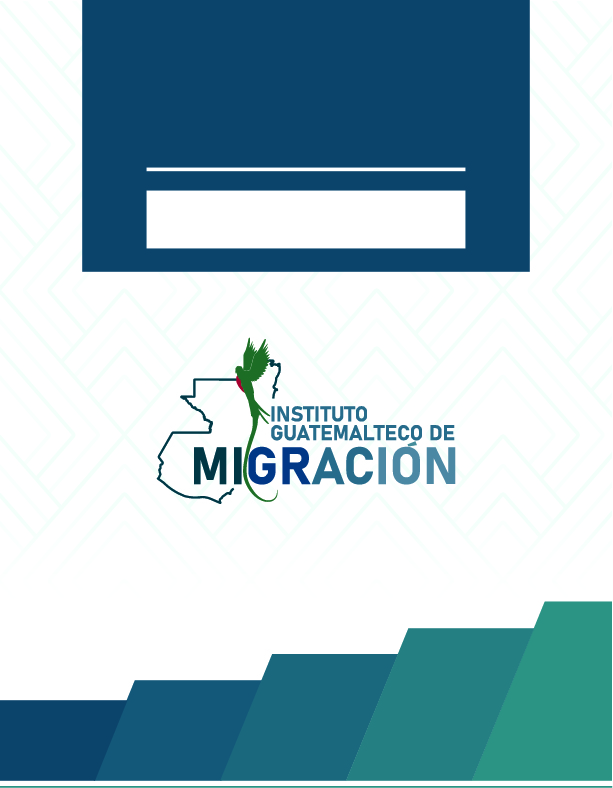 ÍNDICE GENERAL1.	PRESENTACIÓN	iii2.	ANTECEDENTES	13.	MARCO ESTRATÉGICO DEL INSTITUTO GUATEMALTECO DE MIGRACIÓN	33.1	Misión	33.2	Visión	33.3	Valores del Sistema Migratorio Guatemalteco	33.4	Principios de la política migratoria	43.5	Vinculación a la Política General de Gobierno	43.6	Estructura Organizacional y funcional del Instituto Guatemalteco de Migración	53.6.1	Organigrama del Instituto Guatemalteco de Migración	54.	PLAN OPERATIVO ANUAL (POA) 2023	65.	PLANIFICACIÓN ANUAL Y CUATRIMESTRAL	86.	PROGRAMACIÓN MENSUAL DE PRODUCTOS Y SUBPRODUCTOS	107.	VINCULACIÓN DE PRODUCTOS Y SUBPRODUCTOS CON RED DE CATEGORÍAS PROGRAMÁTICAS	128.	SEGUIMIENTO A NIVEL CUATRIMESTRAL, AÑO 2023	169.	UBICACIÓN CENTROS DE COSTO	3610.	NUEVOS PROYECTOS	3711. 	CATALOGO DE INSUMOS	3812.	ANEXOS	39INDICE DE FIGURAS Figura 1. Organigrama del IGM	5ÍNDICE DE CUADROS CUADRO 1. PLANIFICACIÓN ANUAL Y CUATRIMESTRAL AÑO 2023	9CUADRO 2. PROGRAMACIÓN MENSUAL DE PRODUCTOS Y SUBPRODUCTOS	11CUADRO 3. MATRIZ VINCULACIÓN DE PRODUCTOS Y SUBPRODUCTOS CON RED DE CATEGORÍAS PROGRAMÁTICAS	13CUADRO 4. SEGUIMIENTO DE METAS A NIVEL CUATRIMESTRAL AÑO 2023	16CUADRO 5.1. DTP 1	18CUADRO 5.2. DTP 2	210CUADRO 5.3. DTP 3	232CUADRO 5.4. DTP 4	24CUADRO 5.5. DTP 5	26CUADRO 5.6. DTP 6	34CUADRO 6. CENTROS DE COSTO	36CUADRO 7. NUEVOS PROYECTOS IGM	37ÍNDICE DE ANEXOSANEXO 1: PRESUPUESTO DE INGRESOS PARA EL EJERCICIO FISCAL 2023 FUENTE 31 Y 32	39ANEXO 2: PRESUPUESTO DE EGRESOS PARA EL EJERCICIO FISCAL 2023 POR PROGRAMA	40ANEXO 3: MATRIZ    DISTRIBUCIÓN    DE    LOS    BENEFICIARIOS    PARA    LOS    CLASIFICADORES TEMÁTICOS	41ANEXO 4: MATRIZ DE INSUMOS	42ANEXO 5: MATRIZ DE ACCIONES A CORTO PLAZO. 	.56PRESENTACIÓNEl Plan Operativo Anual -POA- es el documento legal de gestión operativa que refleja a detalle los productos y servicios que la institución tiene programado realizar durante un ejercicio fiscal y que facilita el seguimiento de los procesos requeridos para la producción de bienes y servicios, los cuales se concatenan con el presupuesto en las categorías presupuestarias.El Plan Operativo Anual -POA- también se puede definir como la herramienta concreta de gestión operativa de la planificación estratégica que explica los resultados estratégicos de la institución en un plan de acción institucional de corto plazo. En ese sentido en el presente documento se puede encontrar la cartera de los productos, servicios, y actividades que el Instituto Guatemalteco de Migración tiene programado ejecutar para el cumplimiento de sus objetivos y ofrecer sus servicios a la población durante el ejercicio fiscal 2023. Las metas anuales de gestión permiten identificar y medir los costos de los productos y servicios que brinda el Instituto Guatemalteco de Migración.El Estado de Guatemala sin discriminación alguna, tiene la obligación de proteger la integridad personal, la vida y la libertad de toda persona nacional y extranjera que se encuentre en el territorio nacional según el artículo 10. Derecho de protección de Estado, del Código de Migración Decreto Número 44-2016 del Congreso de la República de Guatemala.El Instituto Guatemalteco de Migración realizó su Plan Operativo Anual, tomando en consideración entre otras leyes las siguientes: a) Decreto Número 101-97, Ley Orgánica del Presupuesto; Acuerdo Gubernativo No. 540-2013, Reglamento de la Ley Orgánica del Presupuesto b) Plan Nacional de Desarrollo Katun 2032; c) Decreto Número 44-2016, Código de Migración.El POA 2023 se elaboró basado en los resultados principales y en función de los desafíos institucionales planteados, con base en el proceso de implementación de la metodología de Gestión por Resultados, con el propósito de garantizar la eficiencia y eficacia técnica, legal administrativa y financiera, implementando procesos internos efectivos que coadyuven a los servicios que brinda el Instituto Guatemalteco de Migración.Para la efectiva implementación del presente Plan y en cumplimiento con la misión y visión del Instituto Guatemalteco de Migración, es necesario que se disponga de los recursos financieros necesarios, el Plan Operativo Anual para el ejercicio fiscal 2023, el cual asciende a la cantidad de: TRESCIENTOS CINCUENTA Y TRES MILLONES OCHOCIENTOS MIL QUETZALES EXACTOS (Q. 353,800,000.00) para brindar apoyo estratégico a los órganos de dirección, órganos de apoyo técnico, órganos administrativos, órganos sustantivos y operativos, de control y órganos asesores que conforman su estructura organizacional, por lo que dependerá también de la voluntad política y del grado de compromiso de los entes gubernamentales responsables de la asignación anual de fondos en el presupuesto nacional.Atentamente,				Manuel Estuardo Rodríguez Valladares                                                         Director General                                                             Instituto Guatemalteco de MigraciónANTECEDENTESEl 13 de noviembre de 1909, el Presidente de la República, Manuel Estrada Cabrera, estableció el Registro para Extranjeros, autorizando los libros respectivamente. La primera Hoja de Residencia data de 1964, extendida aún por la Secretaría de Relaciones Exteriores, lo que se convertiría posteriormente en la Subdirección de Operaciones de Extranjería.Por el constante movimiento migratorio, el Ministerio de Gobernación ve la necesidad de crear una entidad específica para registrar y controlar los ﬂujos migratorios y por medio del Acuerdo Gubernativo de fecha 29 de junio de 1963, nació la Dirección General de Migración -DGM-.El primer Registro de residencia extendido por la Dirección General de Migración -DGM- fue el 10 julio del 1968.La DGM funcionó durante los últimos 55 años como una institución centralizada, supeditada al Ministerio de Gobernación –MINGOB-, con funciones de órgano administrativo de seguridad nacional, encargado de garantizar el ingreso, permanencia y salida del territorio guatemalteco de personas nacionales y extranjeros, con base a lo establecido en la Ley de Migración y su respectivo Reglamento.En noviembre de 2016 fue aprobada la nueva legislación en materia migratoria, siendo esta el Código de Migración, que brinda un enfoque completamente distinto en cuánto a migración se refiere. Uno de los principales cambios, es la sustitución de la Dirección General de Migración -DGM-, de acuerdo con lo estipulado en el Capítulo III, Artículos del 120 al 123, por el Instituto Guatemalteco de Migración -IGM- como un ente descentralizado, cuya máxima autoridad es denominada Autoridad Migratoria Nacional – AMN- .En el año 2017, después de una serie de acciones planteadas ante la Corte de Constitucionalidad, se emitió el Acuerdo Gubernativo No. 83-2017 en donde se estableció la continuidad a los servicios y actividades en materia migratoria, en tanto se fuera emitida la reglamentación correspondiente, mientras entraba en funcionamiento el Instituto Guatemalteco de Migración -IGM-.El 1 de mayo del 2017, entró en vigor el Código de Migración , que contempla la creación del Instituto Guatemalteco de Migración -IGM-, que será la institución encargada de asumir todas las responsabilidades y funciones de los servicios y trámites migratorios. Respaldando las funciones en el Acuerdo Gubernativo 83-2017.Para cumplir con lo establecido en dicho código, en el año 2018 y 2019 se llevaron a cabo diversas acciones dirigidas a la implementación del Instituto Guatemalteco de Migración -IGM-, en este sentido se siguen desarrollando acciones para las fases del cronograma de actividades del Plan de Transición, que comprende la elaboración de instrumentos técnicos, administrativos y financieros para viabilizar la transición. El Instituto Guatemalteco de Migración; a partir del 01 de agosto del año 2020, inició con las funciones enmarcadas en el Código de Migración Decreto No.44-2016 del Congreso de la República de Guatemala. Bajo Acuerdo Gubernativo número 102-2020 con fecha 31 de Julio del 2020.MARCO ESTRATÉGICO DEL INSTITUTO GUATEMALTECO DE MIGRACIÓN MisiónEl Instituto Guatemalteco de Migración tiene como misión el velar por el respeto al derecho humano de migrar, garantizarlo mediante la administración adecuada del derecho migratorio y la asistencia y protección oportuna de aquellas personas migrantes extranjeras o nacionales que lo requieran. Asimismo, constituirse como un órgano descentralizado en la prestación de los servicios públicos migratorios, orientando su acción al respeto de los derechos humanos de las personas.VisiónSer la entidad referente de atención al usuario en materia Migratoria, del Organismo Ejecutivo que, de manera descentralizada y como parte de la Autoridad Migratoria Nacional del Estado de Guatemala, lidera la Gestión del Sistema Migratorio Guatemalteco y Política Migratoria mediante gestión por resultados a nivel Nacional Regional e Internacional.Valores del Sistema Migratorio Guatemalteco Oficiosidad: Los funcionarios o empleados actúan oficiosamente en diligenciamiento de sus funciones.Oportunidad: Los funcionarios o empleados en todas sus actividades actuarán en procura de plazos razonables y de forma positiva.Independencia o imparcialidad: Todos los actos, resoluciones y decisiones que los funcionarios y empleados del Sistema Migratorio Guatemalteco realicen, emitan, o tomen serán basadas en derecho, apegadas a la legalidad y respeto de los derechos humanos.Transparencia: La actuación migratoria garantizará el acceso a la información pública bajo los parámetros establecidos por la legislación nacional.Doctrina de Derechos humanos: Apego y respeto a los derechos humanos del migrante en todas las actuaciones de funcionarios y empleados del Sistema Migratorio Guatemalteco.Atención al usuario: Se refiere a que todos los servicios que se prestan en el Instituto Guatemalteco de Migración deben ser orientados para atender bien a los usuarios, de manera oportuna, eficaz y eficiente.Confidencialidad: Los funcionarios o empleados actúan de manera confidencial en el diligenciamiento de sus funciones y en la seguridad de datos sensibles del usuario. Todo el personal del Instituto Guatemalteco de Migración deberá ser personal confiable.Tecnificación de los servicios: Todo el personal trabajará coordinadamente desde la Dirección, a través de las Subdirecciones en donde se procurará el uso de Recursos Tecnológicos, Comunicaciones e informática para la agilidad de servicios proporcionados a la población.Principios de la política migratoria Respeto a los derechos humanos de las personas.Garantía del derecho a migrar, los derechos de los migrantes y el derecho migratorio como categorías distintas pero complementarias,Exclusiva competencia en materia del Instituto Guatemalteco de Migración,Integración de los compromisos migratorios adquiridos por Guatemala en la Comunidad Internacional.La seguridad de las personas migrantes durante el origen, tránsito, destino y retorno,La preservación del territorio nacionalVinculación a la Política General de GobiernoEl Instituto Guatemalteco de Migración por su mandato y los servicios que presta, se encuentra directamente vinculado a la Política General de Gobierno 2020-2024 en el Pilar Numero 5. Relaciones con el Mundo e indirectamente en el Pilar Número 1. Economía, competitividad y prosperidad.En el Pilar No. 5 se relaciona con el objetivo estratégico de “Asegurar el aprovechamiento de las relaciones internacionales para propiciar el crecimiento de las exportaciones, el turismo y la inversión extranjera directa, así como mejorar la situación de los migrantes” en coordinación con otras instituciones y la contribución en acciones como:Abrir más consulados en Estados Unidos y México a efecto de atender a los migrantes de manera oportuna.Buscar el buen trato y el respeto de los derechos humanos de los migrantes guatemaltecos mediante la suscripción de acuerdos con Estados Unidos y México.Impulso de una estrategia que beneficie a los migrantes guatemaltecos en el sur de México.El pilar No. 1 en cambio cuyo objetivo es “Propiciar el crecimiento económico y el aumento sostenible del empleo” tiene relación con el Instituto Guatemalteco de Migración en la ejecución de la actividad de mejorar la infraestructura aeroportuaria y las zonas fronterizas.Estructura Organizacional y funcional del Instituto Guatemalteco de Migración El Instituto Guatemalteco de Migración fue creado como una dependencia descentralizada del Organismo Ejecutivo, tiene competencia exclusiva para la ejecución de la política migratoria, la administración directa e indirecta de las disposiciones estatales orientadas a la gestión del derecho a migrar, la ejecución presupuestaria aprobada para el efecto y las demás disposiciones que sean consideradas de la legislación nacional del país.Para el cumplimiento de sus fines y ejecución de sus funciones el Instituto Guatemalteco de Migración, tiene competencia en todo el territorio Nacional con capacidad suficiente para administrar los recursos, financieros, técnicos humanos y administrativos, así como adquirir derechos y obligaciones. Las modificaciones a la estructura organizativa dependerán de las necesidades del requerimiento de los servicios que se prestan y a la disponibilidad financiera. Organigrama del Instituto Guatemalteco de Migración Su estructura organizacional y funcional se encuentra definida en el acuerdo de Autoridad Migratoria Nacional 02-2020 Figura 1. Organigrama del IGMPLAN OPERATIVO ANUAL (POA) 2023El Plan Operativo Anual -POA-, es la herramienta concreta de gestión operativa de la planificación estratégica y multianual que explicita los resultados estratégicos del Instituto Guatemalteco de Migración a través de una planificación a corto plazo. En dicho plan se detallan los productos y servicios que el Instituto tiene programado realizar durante el año 2023, los cuales se concatenan con el presupuesto,  en las categorías presupuestarias. Es importante mencionar que para la implementación de la metodología de Gestión por Resultados (GpR), se busca aumentar el aporte institucional a la población, mediante la mejora continua. El Plan Operativo Anual 2023, define los resultados, los productos e indicadores que medirán el avance, así también contemplan los centros de costos para realizar las actividades administrativas de dirección y control y demás gestiones relacionadas.En relación a  los mecanismos  para evitar la propagación del COVID-19, el IGM contempla para el año 2023 a través de la Unidad de Salud y Seguridad Ocupacional, actividades como: Distanciamiento social, instalación de mamparas para atención al usuario, estaciones de limpieza con dispensadores de alcohol, procedimientos de teletrabajo para personal vulnerable,  sistemas de tamizaje al ingreso de las instalaciones, entrega de mascarillas KN95 a empleados, señalización  de acuerdo a las  normas vigentes, como el distanciamiento físico, uso de mascarilla, lavado de manos;  desinfecciones nebulizadas en las Instalaciones, campañas mensuales  de información y concientización para evitar la propagación y contagio de COVID-19, así como  coordinación interinstitucional para hisopados y esquemas completos de  vacunación contra el COVID-19 para empleados y programas de capacitación relacionados con COVID, actividades que permitirán  brindar  servicios migratorios  a los usuarios  del Instituto Guatemalteco de Migración.Así mismo el Instituto, en su misión  de velar por el respeto al derecho humano de migrar,  da seguimiento a la implementación de los protocolos de atención a niñez migrante no acompañada, trata de personas, solicitantes del estatuto de refugio o asilo, mujeres víctimas de violencia sexual, explotación sexual y cualquier otro grupo vulnerable, a través de la Subdirección de Atención y Protección de Derechos Fundamentales de los Migrantes, realizando verificaciones a casos específicos contra la trata y explotación de personas, para ser remitidas al área correspondiente, detallando lo siguiente:NIÑEZ Y ADOLESCENCIALa Subdirección de Atención y Protección de Derechos Fundamentales de los Migrantes, por medio de la Unidad de Atención y Protección a la Niñez y Adolescencia, tiene como función coordinar con los equipos multidisciplinarios para la asistencia a los niños, niñas y adolescentes migrantes de acuerdo a los protocolos y normas de protección especial, generando información relacionada a niños, niñas y adolescentes migrantes atendidos.TRATA DE PERSONASLa Subdirección de Control Migratorio, ejecuta el procedimiento de retorno de las personas migrantes, así como de las víctimas de trata de personas, en coordinación con la Subdirección de Atención y Protección de Derechos Fundamentales de los Migrantes.C) POBLACIÓN OBJETIVODerivado del análisis de información y según el mandato del Instituto Guatemalteco de Migración se determinó que la población a la que van dirigidos los servicios que presta el Instituto Guatemalteco de Migración están enfocados a atender a la población migrante nacional y extranjera, a través del control, registro de ingreso y egreso de nacionales y extranjeros del territorio nacional, conforme a las disposiciones del Código de Migración y la legislación nacional vigente, en los puestos fronterizos nacionales, vías aéreas, terrestres y marítimas. Para el año 2018 la Dirección General de Migración a través del Departamento de Estadística, reportó el flujo migratorio de 8,749,152 personas migrantes, dato que representa a la población universo. Se pretende proporcionar servicios no solo a la migración regular sino también a la migración irregular a través de la asistencia y protección en sus derechos, para este mismo año se reportaron 92,524 guatemaltecos deportados por vía aérea y terrestre (este dato representa a la población objetivo). Sin embargo el IGM, prioriza sus esfuerzos en la atención y protección al 75% de esta población equivalente a 1,347,953 quienes serán la población elegible en un periodo de 10 años, dando especial atención a migrantes vulnerables en sus derechos, en especial a  los niños, niñas y adolescentes no acompañados, familias y mujeres migrantes embarazadas, así como de asistir a los solicitantes del reconocimiento del estatuto de refugiado, a los refugiados, solicitantes de asilo político bajo la figura del asilo territorial o diplomático y a los asilados políticos bajo la figura del asilo territorial o diplomático, y del estatus extraordinario migratorio regulado por el Código de Migración; y finalmente apoyar los procedimientos para el abrigo y cuidado temporal, comunicación y contacto familiar y solicitudes de extranjeros para ser retornados a su país de origen o procedencia, en este sentido se determinó dar cobertura a esta población beneficiaria, con el fin de facilitar la migración y la movilidad ordenadas, seguras, regulares y responsables de las personas, entre otras cosas mediante la aplicación de políticas migratorias planificadas y bien gestionadas. PLANIFICACIÓN ANUAL Y CUATRIMESTRAL A continuación se presentan las metas y unidades de medida anuales y cuatrimestrales, así como la asignación presupuestaria para los distintos productos y subproductos que ejecuta el Instituto Guatemalteco de Migración, al servicio de personas nacionales y extranjeras, entre ellos asistencia y protección a personas migrantes, emisión de documentos migratorios, registro y control de ingresos, egresos, visas, etc. Las metas para el presente ejercicio fiscal, dan continuidad al Plan Estratégico Institucional; estas cumplen con la proyección de metas y contribuyen directamente al alcance de los Resultados Estratégicos. Derivado al aumento de la demanda, la programación de metas  registra una leve variación en los subproductos “Emisión de Documentos Migratorios” y “Registro de Extranjería”.Los subproductos de la Red de Categorías Programáticas del Instituto Guatemalteco de Migración,  fueron definidos de manera adecuada al que hacer institucional, constituyendo en cierto modo las acciones institucionales que se entregan a las personas migrantes que requieren de los servicios migratorios; por lo expuesto no se pueden descomponer  en acciones, para evitar duplicidad de la información.  CUADRO 1INSTITUTO GUATEMALTECO DE MIGRACIÓNPLANIFICACIÓN ANUAL Y CUATRIMESTRAL AÑO 2023PROGRAMACIÓN MENSUAL DE PRODUCTOS Y SUBPRODUCTOS A continuación, se detalla las metas mensuales de gestión, así como los costos de los productos y subproductos programados para el periodo comprendido del 1 de enero al 31 de diciembre 2023, que contribuirán a alcanzar los resultados programados.CUADRO 2INSTITUTO GUATEMALTECO DE MIGRACIÓNPROGRAMACIÓN MENSUAL DE PRODUCTOS Y SUBPRODUCTOSVINCULACIÓN DE PRODUCTOS Y SUBPRODUCTOS CON RED DE CATEGORÍAS PROGRAMÁTICAS A continuación, se presentan las siguientes matrices la vinculación de los productos y subproductos, los cuales se concatenan con el presupuesto en las categorías presupuestarias según el orden de los programas con que cuenta el Instituto Guatemalteco de Migración.Programa 01: Actividades CentralesPrograma 11: Derecho MigratorioPrograma 12: Control MigratorioPrograma 99: Partidas no Asignables a ProgramasCUADRO 3INSTITUTO GUATEMALTECO DE MIGRACIÓNMATRIZ VINCULACIÓN DE PRODUCTOS Y SUBPRODUCTOS CON RED DE CATEGORÍAS PROGRAMÁTICAS SEGUIMIENTO A NIVEL CUATRIMESTRAL, AÑO 2023A continuación, se presentan una serie de cuadros que sintetizan el seguimiento a las metas para medir el grado de avance de lo planificado para el año 2023, de forma cuatrimestral según los productos y subproductos con que cuenta el Instituto.CUADRO 4INSTITUTO GUATEMALTECO DE MIGRACIÓNSEGUIMIENTO DE METAS A NIVEL CUATRIMESTRAL AÑO 2023CUADROS DTP´SCUADRO 5.1 DTP 1- 2023CUADRO 5.2 DTP 2- 2023CUADRO 5.3 DTP 3- 2023CUADRO 5.4 DTP 4- 2023CUADRO 5.5 DTP 5- 2023CUADRO 5.6 DTP 6- 2023UBICACIÓN CENTROS DE COSTO A continuación, se presentan los Centros de Costo existentes para el funcionamiento de la institución y prestación de servicios. Estos deberán ser más de acuerdo a las necesidades identificadas y el presupuesto asignado, para la implementación del Plan de Presupuesto por Resultados. Los centros de costo fueron definidos en función de su ubicación geográfica y consumo de insumos para los servicios brindados y son los responsables de generar la información relacionada al servicio dado a la población, requerimiento de insumos e ingreso de metas físicas. Aunque la ampliación de estos y  prestación del servicio se podrá ver limitado por la asignación presupuestaria. CUADRO 6 CENTROS DE COSTOINSTITUTO GUATEMALTECO DE MIGRACIÓN AÑO 2023NUEVOS PROYECTOS A continuación, se presentan ocho nuevos proyectos los cuales han sido priorizados para, el año 2023 con un monto total de Q 537, 000,000.00 cuya ejecución dependerá de la obtención de una ampliación presupuestaria para el Instituto.CUADRO 7NUEVOS PROYECTOS IGM AÑO 202311. CATALOGO DE INSUMOS El Instituto Guatemalteco de Migración con la finalidad de brindar un servicio de calidad a los usuarios, requiere de insumos administrativos básicos para su funcionamiento, por tal razón el departamento de almacén elaboró un resumen consolidado de materiales e insumos que son requeridos con mayor frecuencia por las unidades administrativas del Instituto los cuales se pueden observar en el anexo No. 4.Dicho resumen consolidado de insumos fue trasladado a todas las unidades administrativas para que las mismas realizaran los requerimientos de insumos necesarios y así asegurar la eficiencia en el funcionamiento del Instituto Guatemalteco de Migración durante el año 2023. Los requerimientos de insumos necesarios que cada unidad administrativa planifica para el año 2023 son sometidos a consideración de la Subdirección Financiera, la cual se encarga de priorizar las necesidades, asignar el recurso financiero a cada uno de estos y  registrarlos en el Sistema Informático de Gestión -SIGES-, generando el Reporte de Listado de Insumos por Centro de Costo R00816840.rpt.Se tomó en consideración los productos que tienen una relación insumo-producto-subproducto, definido en el catálogo de insumos proporcionado por el Ministerio de Finanzas Públicas, el cual permite identificar los costos en los que se incurrirán para el desarrollo de los servicios que presta la Institución.  ADQUISICIÓN DE LIBRETAS DE PASAPORTEEs necesario de acuerdo con la demanda observada y el registro para el control de la emisión de pasaportes, mantener existencia de libretas para la emisión de pasaportes para solicitar oportunamente la adquisición de libretas de pasaportes. ANEXOSANEXO 1: PRESUPUESTO DE INGRESOS PARA EL EJERCICIO FISCAL 2023 FUENTE 31 Y 32INSTITUTO GUATEMALTECO DE MIGRACIÓNPRESUPUESTO DE INGRESOS PARA EL EJERCICIO FISCAL 2023PROGRAMA(CIFRAS EXPRESADAS EN QUETZALES)ANEXO 2: PRESUPUESTO DE EGRESOS PARA EL EJERCICIO FISCAL 2023 POR PROGRAMAINSTITUTO GUATEMALTECO DE MIGRACIÓNPRESUPUESTO DE EGRESOS PARA EL EJERCICIO FISCAL 2023PROGRAMA(CIFRAS EXPRESADAS EN QUETZALES)ANEXO 3: MATRIZ DISTRIBUCIÓN DE LOS BENEFICIARIOS PARA LOS CLASIFICADORES TEMÁTICOS ANEXO 4: MATRIZ DE INSUMOS ANEXO 5: MATRIZ DE ACCIONES A CORTO PLAZO.No. NOMBRENo. NOMBRE1.Migración Área Central12.Delegación Migración Las Cruces, Petén2.Delegaciones Migración San José, Escuintla13.Delegaciones Migración Puerto Barrios, Izabal3.Delegaciones Migración Quetzaltenango, Quetzaltenango14.Delegación Migración Livingston, Izabal4.Delegaciones Migración Retalhuleu,  Retalhuleu15.Delegación Migración Zacapa, Zacapa5.Delegación Migración Malacatán, San Marcos16.Delegación Migración Chiquimula, Chiquimula6.Delegaciones Migración Ayutla,  San Marcos17.Delegación Migración Camotán, Chiquimula7.Delegación Migración Nentón, Huehuetenango18.Delegaciones Migración Esquipulas, Chiquimula8.Delegación Migración La Democracia, Huehuetenango19.Delegación Migración Concepción Las Minas, Chiquimula9.Delegaciones Migración Flores, Petén20.Delegación Migración Atescatempa, Jutiapa10.Delegación Migración La Libertad, Petén21.Delegación Migración Jalpatagua, Jutiapa11.Delegación Migración Melchor de Mencos, Petén22.Delegación Migración Moyuta, JutiapaNo.Nombre del ProyectoCosto Estimado En Quetzales1Atención a Guatemaltecos RetornadosQ75,000,0002Seguridad Tecnológica en los Puestos FronterizosQ50,000,0003Plan de Contención de Flujos Migratorios IrregularesQ22,000,0004Apertura de nuevas sedes para emisión de pasaportesQ9,000,0005Implementación Pasaporte ElectrónicoQ218,400,0006Unidades Móviles para la prestación de serviciosQ2,000,0007Organización, tecnificación y optimización de Control Migratorio y Delegaciones Migratorias Q108,600,0008Creación de Centros de Atención a MigrantesQ52,000,000Presupuesto total de nuevos proyectosPresupuesto total de nuevos proyectosQ537,000,000FUENTE DE FINANCIAMIENTODESCRIPCIÓN20232023FUENTE DE FINANCIAMIENTODESCRIPCIÓNMONTOPORCENTAJE31Ingresos Propios Q 270,000,000.0076.31 %32Disminución de Caja y Bancos Ingresos PropiosQ  83,800,000.0023.69 %TOTALTOTALQ 353,800,000.00100.00%PROGRAMAPROGRAMA20232023CÓDIGODESCRIPCIÓNMONTOPORCENTAJE1ACTIVIDADES CENTRALES Q 218,759,618.00 61.83%11DERECHO MIGRATORIO Q 36,253,595.00 10.25%12CONTROL MIGRATORIO Q 72,618,724.00 20.53%99PARTIDAS NO ASIGNABLES A PROGRAMAS Q 26,168,063.00 7.40%TOTALTOTALQ 270,100,243.00 100%No.RENGLÓNNOMBREDESCRIPCIÓNNOMBRE DE PRESENTACIÓN11221-HINGRESOS A ALMACEN 1H.Formulario212263-A2FORMULARIOS 63-A2  INGRESOS VARIOSFormulario3122Solicitud de CompraFORMULARIO DE SOLICITUD DE COMPRAFormulario4122Pedido y RemesaORDEN  DE PEDIDO Y REMESAFormulario5122TarjetaTARJETAS DE ALMACEN CARDEXUnidad6122Despacho FORMULARIOS DE DESPACHO DE COMBUSTIBLEFormulario7122VisasVISAS ESTAMPADASUnidad8122VisasVISAS TIPO STICKERSUnidad9122Orden de CompraBLOCK DE ORDEN DE COMPRA Y PAGOFormulario10122Hoja de SeguridadHOJAS DE SEGURIDAD PARA RESIDENTE PERMANENTEUnidad11122NombramientoNOMBRAMIENTOS DE COMISIONFormulario12122Paso ÁgilTICKET PARA CONTROL MIGRATORIOUnidad13122Cobros PrivativosIGM-1-CCC-S-VFormulario14122Pase LocalIGM-2-CCC-S-VFormulario15122Tarjeta TurismoIGM-3-CCC-S-VFormulario16211AzúcarClase: Blanca;Sobre17211CaféClase: Tostado y molido; Sabor: Clásico;Envase18211AguaClase: Purificada;Botella19211AguaClase: Purificada;Botella20233BotasColor: Negro; Material: Hule; Talla: 39;Par21241Papel continuo Ancho: 9.5 Pulgadas;  Clase: Rayado;  Largo: 11 Pulgadas;  Caja22241Papel bond Color: Blanco;  Gramaje: 75 Gramos;  Tamaño: Oficio; Resma23241Papel bond Ancho: 8.5 Pulgadas;  Color: Blanco;  Gramaje: 120 Gramos;  Largo: 13 Pulgadas;  Tamaño: Oficio; Resma24241Papel bond Color: Blanco;  Gramaje: 75 Gramos;  Tamaño: Carta; Resma25241Papel membretado Gramaje: 90;  Tamaño: Carta;  Tipo: Bond; Resma26241Papel membretado Gramaje: 90;  Tamaño: Carta;  Tipo: Bond; Resma27241Papel membretado Gramaje: 90;  Tamaño: Oficio;  Tipo: Bond; Resma28241Papel membretado Gramaje: 90;  Tamaño: Oficio;  Tipo: Bond; Resma29243EtiquetaAncho: 1/2 pulgada; Compatibilidad de impresión: Inkjet; Largo: 1 3/4 pulgada; Tipo: Adhesivo;Caja30243Papel carbón Ancho: 8.5 pulgadas;  Largo: 11 pulgadas;  Tipo: Carta; Resma31243Papel carbón Ancho: 8.5 pulgadas;  Largo: 13 pulgadas;  Tipo: Oficio; Resma32243FolderClase: Manila; Tamaño: Carta;Unidad33243FolderColor: Varios; Material: Cartón; Tamaño: Oficio; Tipo: Colgante;Caja34243FolderColor: Varios; Material: Cartón; Tamaño: Carta; Tipo: Colgante;Caja35243FolderClase: Manila; Tamaño: Oficio;Unidad36243Caja Ancho: 46 Centímetro;  Largo: 47 Centímetro;  Material: Cartón corrugado;  Profundidad: 30 Centímetro; Unidad37243Masking tapeAncho: 2 Pulgadas(s);Rollo38243Sobre de papel Alto: 9 Pulgadas;  Ancho: 6 3/4 pulgadas;  Gramaje: 80;  Solapa: Autoadhesiva;  Tipo: Bond; Caja39243Sobre Clase: Manila;  Tamaño: Carta; Paquete40243SobreClase: Manila; Tamaño: Oficio;Unidad41243SobreClase: Manila; Tamaño: Extra oficio;Unidad42243SobreClase: Manila; Tamaño: Media carta;Unidad43243SobreMaterial: Papel bond; Tamaño: Oficio; Uso: Oficina;Caja44243Papel higiénico Ancho: 90 Milímetro;  Clase: Jumbo;  Hoja: Simple;  Largo: 500 Metro; Caja45243ToallaAncho: 7.75 Pulgadas(s); Largo: 800 Pies(s); Material: Papel; Tipo: Rollo;Caja46243ServilletasColor: Blanca; Diseño: Liso; Material: Papel; Tamaño: Pequeña;Paquete47244ArchivadorMaterial: Cartón; Tamaño: Carta;Unidad48244BlocColor: Amarillo; Diseño: Líneas; Hojas: 70; Material: Papel; Tamaño: Oficio;Unidad49244Bloc adhesivoAncho: 3 Pulgadas(s); Largo: 3 Pulgadas(s); Número de hojas: 100; Tipo: Notas;Paquete50244Bloc adhesivoAncho: 1 1/2 pulgada; Largo: 2 Pulgadas(s); Número de hojas: 100; Uso: Notas;Paquete51244Bloc adhesivo Ancho: 5 Pulgadas;  Largo: 3 Pulgadas;  Número de hojas: 100; Unidad52244ArchivadorMaterial: Cartón; Tamaño: Oficio;Paquete53244LibretaCantidad de hojas: 70; Estilo: Engargolado; Material: Papel bond; Pasta: Cartón; Tamaño: Media carta; Uso: Taquigrafía;Unidad54244LibroDiseño: Empastado; Hojas: 200; Tamaño: Estándar; Uso: Actas;Unidad55244LibroDiseño: Empastado; Hojas: 100; Tamaño: Estándar; Uso: Actas;Unidad56245SuscripciónClase: Periódico; Periodicidad: Anual;Unidad57254Banda elásticaAncho: 1/8 pulgadas; Largo: 3 1/2 pulgadas; Número: 33;Bolsa58254GuantesClase: G80; Material: Hule; Talla: 9; Tipo: Manga larga; Uso: Limpieza;Par59261AlcoholClase: Antibacterial; Tipo: Gel;Envase60261AlcoholClase: Antibacterial; Tipo: Gel;Envase61261Destapa drenajeConsistencia: Líquido; Finalidad: Destapa inodoros, fregaderos y cañerías obstruidas;Envase62261Cloro Consistencia: Líquida;  Uso: Limpieza; Envase63261Cloro Consistencia: Líquida;  Uso: Limpieza; Envase64261Alcohol etílicoConcentración: 99%; Estado: Líquido; Vía de administración: Tópica;Envase65261Dicloro isocianurato de sodio Consistencia: Líquida;  Uso: Desinfectante multiusos y limpieza de superficies; Envase66261Dicloro isocianurato de sodio Consistencia: Líquida;  Uso: Desinfectante multiusos y limpieza de superficies; Envase67261Dicloro isocianurato de sodio Consistencia: Líquida;  Uso: Desinfectante multiusos y limpieza de superficies; Envase68264InsecticidaConsistencia: Líquido; Uso: Doméstico;Envase69267TintaColor: Negro; Material: Roll on; Uso: Almohadilla sello;Bote70267TintaCódigo:  Dc-150 Bk; Color:  Negro; Uso:  Impresora;Caja71267TintaCódigo:  Dc-150 C; Color: Cian; Uso:  Impresora;Caja72267TintaCódigo:  Dc-150 Y; Color:  Amarillo; Uso:  Impresora;Caja73267TintaCódigo:  Dc-150 M; Color:  Magenta; Uso:  Impresora;Caja74267TónerCódigo:  Tn114; Color:  Negro; Uso:  Fotocopiadora;Unidad75267TónerCódigo:  Al-100tdn; Color:  Negro; Uso:  Fotocopiadora;Unidad76267TónerCódigo:  Scx-D6345a; Color:  Negro; Uso:  Impresora Multifuncional;Unidad77267TónerCódigo:  Scx D6555a; Color:  Negro; Uso:  Fotocopiadora;Unidad78267TintaCódigo:  C9352al  No. 22; Color:  Tricolor; Uso:  Impresora;Unidad79267TónerCódigo:  Q5949a; Color:  Negro; Uso:  Impresora;Unidad80267TintaCódigo:  C9351a; Color:  Negro; Uso:  Impresora; Número: 21;Unidad81267TónerCódigo:  Q7553a; Color:  Negro; Uso:  Impresora; Número:  53a;Unidad82267TónerCódigo:  E250a11l; Color:  Negro; Uso:  Impresora;Unidad83267TónerCódigo:  Cb540a; Color:  Negro; Uso:  Impresora;Recarga84267TónerCódigo:  Cb541a; Color: Cian; Uso:  Impresora;Recarga85267TónerCódigo:  Cb542a; Color:  Amarillo; Uso:  Impresora;Recarga86267TónerCódigo:  Cb543a; Color:  Magenta; Uso:  Impresora;Recarga87267TónerCódigo:  Ce505a; Color:  Negro; Uso:  Impresora; Número:  05a;Unidad88267TintaCódigo:  T082220; Color: Cian; Uso:  Impresora;Unidad89267TintaCódigo:  T082320; Color:  Magenta; Uso:  Impresora;Unidad90267TintaCódigo:  T082420; Color:  Amarillo; Uso:  Impresora;Unidad91267TintaCódigo:  T082520; Color:  Cian Claro; Uso:  Impresora;Unidad92267TintaCódigo:  T082620; Color:  Magenta Claro; Uso:  Impresora;Unidad93267TintaCódigo:  T082120; Color:  Negro; Uso:  Impresora;Unidad94267TónerCódigo:  Ce278a; Color:  Negro; Uso:  Impresora; Número:  78a;Unidad95267TónerCódigo:  Ce400a; Color:  Negro; Uso:  Impresora;Unidad96267TónerCódigo:  Ce401a; Color:  Cian; Uso:  Impresora;Unidad97267TónerCódigo:  Ce402a; Color:  Amarillo; Uso:  Impresora;Unidad98267TónerCódigo:  Ce403a; Color:  Magenta; Uso:  Impresora;Unidad99267TónerCódigo:  Cf280x; Color:  Negro; Uso:  Impresora;Unidad100267Tinta Código: T673420;  Color: Amarillo;  Uso: Impresora; Unidad101267Tinta Código: T673320;  Color: Magenta;  Uso: Impresora; Unidad102267Tinta Código: T673220;  Color: Cian;  Uso: Impresora; Unidad103267Tinta Código: T673120;  Color: Negro;  Uso: Impresora; Unidad104267Tinta Código: T673520;  Color: Cian claro;  Uso: Impresora; Unidad105267Tinta Código: T673620;  Color: Magenta claro;  Uso: Impresora; Unidad106267TónerCódigo:  Ce390a; Color:  Negro; Uso:  Impresora;Unidad107267Tinta Código: T664220;  Color: Cian;  Uso: Impresora; Unidad108267TintaCódigo:  T664320; Color:  Magenta; Uso:  Impresora;Unidad109267TintaCódigo:  T664420; Color:  Amarillo; Uso:  Impresora;Unidad110267TintaCódigo:  T664120; Color:  Negro; Uso:  Impresora;Unidad111267TintaCódigo:  T504120-Al; Color:  Negro; Uso:  Impresora;Unidad112267TintaCódigo:  T504320-Al; Color:  Magenta; Uso:  Impresora;Unidad113267TintaCódigo:  T504220-Al; Color:  Cian; Uso:  Impresora;Unidad114267TintaCódigo:  T504420-Al; Color:  Amarillo; Uso:  Impresora;Unidad115267TintaCódigo:  F6v29al; Color:  Negro; Uso:  Impresora; Número: 664;Unidad116267TintaCódigo:  F6v28al; Color:  Tricolor; Uso:  Impresora; Número: 664;Unidad117267TónerCódigo:  Cf281a; Color:  Negro; Uso:  Impresora;Unidad118267TintaCódigo:  T544120-Al; Color:  Negro; Uso:  Impresora;Unidad119267TintaCódigo:  T544220-Al; Color:  Cian; Uso:  Impresora;Unidad120267TintaCódigo:  T544320-Al; Color:  Magenta; Uso:  Impresora;Unidad121267TintaCódigo:  T544420-Al; Color:  Amarillo; Uso:  Impresora;Unidad122267Tinta Código: L0s71al;  Color: Negro;  Número: 954xl;  Uso: Impresora; Unidad123267TintaCódigo:  L0s62al; Color:  Cian; Uso:  Impresora; Número:  954xl;Unidad124267TintaCódigo:  L0s65al; Color:  Magenta; Uso:  Impresora; Número:  954xl;Unidad125267TintaCódigo:  L0s68al; Color:  Amarillo; Uso:  Impresora; Número:  954xl;Unidad126267TónerCódigo:  Tk-1175; Color:  Negro; Uso:  Impresora Multifuncional;Unidad127267TintaColor: Negro; Tipo: Gotero; Uso: Almohadilla sello;Bote128267TintaColor: Azul; Tipo: Gotero; Uso: Almohadilla;Envase129267Tinta Color: Varios;  Tipo: Gotero;  Uso: Almohadilla; Frasco130267TintaColor: Rojo; Tipo: Gotero; Uso: Almohadilla;Envase131267TónerCódigo de cartucho: Ce250a; Color: Negro; Uso: Impresora;Unidad132267TónerCódigo:  Ce251a; Color: Cian; Uso:  Impresora;Unidad133267TónerCódigo de cartucho: Ce252a; Color: Amarillo; Uso: Impresora;Unidad134267TónerCódigo de cartucho: Ce253a; Color: Magenta; Uso: Impresora;Unidad135267TónerCódigo:  Cc364a; Color:  Negro; Uso:  Impresora; Número:  64a;Unidad136267TónerCódigo:  83a; Color:  Negro; Uso:  Impresora;Unidad137267TónerCódigo:  Cf400a; Color:  Negro; Uso:  Impresora; Número:  201a;Unidad138267TónerCódigo:  Cf401a; Color:  Cian; Uso:  Impresora; Número:  201a;Unidad139267TónerCódigo:  Cf402a; Color:  Amarillo; Uso:  Impresora; Número:  201a;Unidad140267TónerCódigo:  Cf403a; Color:  Magenta; Uso:  Impresora; Número:  201a;Unidad141267TónerCódigo:  Ce255a; Color:  Negro; Uso:  Impresora;Unidad142267TónerCódigo:  Cf287a; Color:  Negro; Uso:  Impresora;Unidad143267Tóner Código: Cf226x;  Color: Negro;  Número: 26x;  Uso: Impresora; Unidad144267TónerCódigo:  524h; Color:  Negro; Uso:  Impresora;Unidad145268FolderColor: Varios; Material: Plástico; Tamaño: Carta;Unidad146268FolderMaterial: Plástico; Tamaño: Oficio; Uso: Oficina;Unidad147268Cordel Grosor: 4.5 Milímetro;  Largo: 200 Metro;  Material: Plástico; Rollo148268Protector para hojasColor: Transparente; Material: Plástico; Tamaño: Carta; Uso: Oficina;Paquete149268Protector para hojasColor: Transparente; Material: Plástico; Tamaño: Oficio; Uso: Oficina;Paquete150268AcetatoMicras: 10; Tamaño: Carta; Uso: Impresora láser;Caja151268BolsaMaterial: Plástico; Tamaño: Extra grande; Uso: Basura;Paquete152268AtomizadorCapacidad: 1 Litro(s); Material: Plástico;Bote153268BolsaMaterial: Plástico; Tamaño: Pequeña; Uso: Basura;Paquete154268BolsaCapacidad: 8 galón (gal); Material: Plástico; Uso: Basura;Caja155268Caja Alto: 30 Centímetro;  Ancho: 40 Centímetro;  Incluye: Tapadera;  Largo: 60 Centímetro;  Material: Plástico; Unidad156268Cuchara desechableMaterial: Plástico;Paquete157289BasureroCapacidad: 4.5 Galón(s); Material: Malla de acero inoxidable;Unidad158291AlmohadillaAncho: 7.5 Centímetro(s); Largo: 11.5 Centímetro(s); Material: Base de plástico y fieltro; Uso: Sello;Unidad159291Goma de pegarConsistencia: Barra;Tubo160291Base para calendarioMaterial: Acrílico; Uso: Escritorio;Unidad161291Taco calendarioAncho: 9.2 Centímetro(s); Largo: 13.8 Centímetro(s);Unidad162291Dispensador de cinta adhesiva Diámetro de aro: 3/4 pulgada;  Material: Plástico;  Tipo: De escritorio; Unidad163291LapiceroMaterial de punta: Tungsteno; Tinta: Tinta líquida; Tipo de punta: Mediano;Unidad164291BorradorColor: Blanco; Uso: Lápiz;Paquete165291BorradorColor: Blanco; Tipo: Bolígrafo con cepillo; Uso: Lápiz;Unidad166291ClipMaterial: Metal (sin forro); Tamaño: Estándar;Caja167291ClipMaterial: Metal (sin forro); Tamaño: Jumbo;Caja168291FastenerMaterial: Metal;Caja169291LapiceroMaterial de punta: Tungsteno; Tinta: Tinta líquida; Tipo de punta: Mediano;Unidad170291GrapaCaracterística: Estándar; Dimensión: 26/6 mm;Caja171291CorrectorCaracterística: Líquido tipo pluma;Unidad172291LapiceroMaterial de punta: Tungsteno; Tinta: Tinta líquida; Tipo de punta: Mediano;Unidad173291EngrapadoraMaterial: Metal; Tamaño: Grande;Unidad174291Engrapadora Adaptable: A grapas de 9 a 23 milímetros;  Capacidad máxima de engrapado: 210 hojas;  Material: Metal;  Tipo: Industrial; Unidad175291Goma de pegarConsistencia: Líquida;Envase176291MarcadorPunta: Biselada; Tipo: Permanente;Caja177291MarcadorPunta: Biselada; Tipo: Permanente;Caja178291LápizMaterial: Madera; No: 2; Tipo: Hb;Caja179291MarcadorCaracterística: Punto grueso biselado; Color: Amarillo; Uso: Resaltador;Unidad180291MarcadorPunta: Biselada; Tipo: Permanente;Caja181291HumedecedorMaterial: Glicerina; Uso: Dedos;Unidad182291Foliadora (numeradora)Cantidad de dígitos: 6; Tipo: Automático;Unidad183291PerforadorCapacidad: 25 hojas; Incluye: Regla para medir papel; Material: Metal; Tamaño: Estándar; Tipo: 2 agujeros;Unidad184291Perforador Agujeros: 2 ;  Capacidad de perforación: 200 hojas;  Material: Metal;  Tipo: Industrial; Unidad185291PortaminasCuerpo/barril: Acero inoxidable; Dimensión de la mina: 0.5 Milímetro(s); Empuñadura/grip: Si; Goma de borrar: Si; Punta retráctil: Si;Unidad186291MinaColor: Negro; Dimensión: 0.5 Milímetro(s);Tubo187291Regla Longitud: 30 Centímetro;  Material: Aluminio; Unidad188291Tape (cinta adhesiva)Ancho: 2 Pulgadas(s); Largo: 100 Metro(s); Tipo: Transparente;Rollo189291Tape mágico Ancho: 3/4 pulgadas;  Largo: 33 Metro; Rollo190291SacagrapaTipo: De uña;Unidad191291SacapuntasCon depósito: No; Número de orificios: 2; Tipo: Metálico;Unidad192291TijeraLargo: 20 Centímetro(s); Mango: Plástico; Material: Acero inoxidable;Unidad193291MarcadorCaracterística: Punta biselada; Color: Naranja; Uso: Resaltador;Unidad194291MarcadorColor: Verde; Uso: Resaltador;Unidad195291ClipDimensión: 19 Milímetro(s); Material: Metal; Tipo: Binder;Caja196291ClipDimensión: 25 Milímetro(s); Material: Metal; Tipo: Binder;Caja197291ClipDimensión: 51 Milímetro(s); Material: Metal; Tipo: Binder;Caja198291MarcadorColor: Rosado; Uso: Resaltador;Unidad199291TablaGancho: Si; Material: Plástico; Material del gancho: Metal; Tamaño: Carta; Tipo de tabla: Shannon;Unidad200291TablaGancho: Si; Material: Plástico; Material del gancho: Metal; Tamaño: Oficio; Tipo de tabla: Shannon;Unidad201291DispensadorCapacidad: 100 clips; Diseño: Ergonómico; Magnético: Si; Material: Metálico; Uso: Clip;Unidad202291Tornillo para archivo Material: Aluminio;  Tamaño: 2 Pulgadas; Unidad203291Tornillo para archivo Material: Aluminio;  Tamaño: 4 Pulgadas; Unidad204291Tornillo para archivoMaterial: Aluminio; Tamaño: 1 Pulgadas(s);Unidad205291Tornillo para archivoMaterial: Aluminio; Tamaño: 3 pulgadas;Unidad206291Tornillo para archivoMaterial: Aluminio; Tamaño: 2.5 Pulgadas(s);Unidad207291Tornillo para archivo Material: Aluminio;  Tamaño: 1.5 Pulgadas; Unidad208291Extensión de tornillo para archivoMaterial: Aluminio; Tamaño: 1 Pulgadas(s);Unidad209291Cinta Código: Fx 890;  Color: Negro;  Uso: Impresora; Unidad210291Cinta Código: Lq-590ll;  Color: Negro;  Uso: Impresora; Unidad211291Bd-r Capacidad: 25 Gigabyte;  Carátula: Imprimible;  Velocidad de grabación: 16x; Unidad212292DetergenteClase: Abrasivo; Estado: Polvo;Envase213292JabónEspecialidad: Quita grasa; Uso: Lavatrastos;Envase214292Desodorante ambientalTipo: Aerosol;Envase215292Limpia mueblesPropiedades: Pulidor;Bote216292CepilloForma: Gusano; Material de cerdas: Plástico; Uso: Sanitario;Unidad217292AromatizanteEstado: Sólido; Forma: Pastilla; Uso: Sanitario;Unidad218292DesinfectanteAplicación: Inodoro; Aroma: Si; Clase: Pastilla;Paquete219292EscobaMaterial: Plástico; Tamaño: Grande;Unidad220292CepilloMaterial: Plástico; Uso: Limpieza de ropa;Unidad221292EsponjaUso: Lavatrastos;Unidad222292CeraEstado: Líquido perfumado; Tipo: Antideslizante; Uso: Piso;Envase223292DetergenteEstado: Líquido; Uso: Lavandería;Envase224292DesinfectanteAplicación: Piso; Aroma: Varios; Estado: Líquido;Envase225292DesinfectanteEstado: Líquido; Tipo: Biodegradable perfumador; Uso: Germicida y bactericida;Envase226292JabónAplicación: Dispensador en spray; Consistencia: Líquido; Uso: Manos;Caja227292DetergenteEstado: Polvo;Bolsa228292Paño limpiador Ancho: 67.5 Centímetro;  Largo: 73.5 Centímetro;  Material: Algodón; Unidad229292LimpiavidriosEstado: Líquido; Tipo: Biodegradable;Envase230292ToallaAncho: 45 Centímetro(s); Diseño de tela: Doble; Largo: 80 Centímetro(s); Material: Algodón; Uso: Trapear;Unidad231292PalaUso: Basura;Unidad232292JabónTipo: Bola; Uso: Lavar ropa;Paquete233292JabónEstado: Polvo;Bolsa234292Amonio cuaternario Clase: Sin aroma;  Consistencia: Líquido;  Uso: Desinfectante; Envase235293MarcadorPunta: Redonda; Uso: Pizarrón;Caja236293MarcadorPunta: Redonda; Uso: Pizarrón;Caja237293MarcadorPunta: Redonda; Uso: Pizarrón;Caja238293MarcadorPunta: Redonda; Uso: Pizarrón;Caja239295Mascarilla Condición: Descartable;  Diseño: Sin válvula;  Filtro: Kn95;  Material: 5 capas Unidad240295Guante Condición: Descartable;  Material: Látex;  Tamaño: Mediano; Caja241295GuantesMaterial: Látex; Talla: Grande; Tipo: Desechables;Par242295Guante Condición: Descartable;  Material: Látex;  Tamaño: Pequeño; Caja243295Guante quirúrgico Condición: Estéril, descartable y sin talco;  Empaque: Doble;  Material: Látex;  Talla: 7;  Tipo: Ortopédico; Par244295Guante quirúrgico Condición: Estéril, descartable, reforzado y sin talco;  Material: Látex;  Talla: 8 ;  Tipo: Ortopédico; Par245295Traje de bioseguridad Cierres: Doble sentido con cubierta adhesiva y brazos;  Color: Blanco;  Diseño: Costuras, elástico en capucha, cintura y tobillo;  Material: Microporoso laminado, libre de fibras;  Caja246297ExtensiónCalibre: 12 awg; Color: Naranja; Cubierta: Hule; Material: Cobre; Tamaño: 10 Metro(s);Unidad247297Regleta Contactos activos: 6;  Uso: Eléctrico;  Voltaje de operación: 125 Amperio; Unidad248297BateríaClase: Aa; Forma: Cilíndrica; Material: Alcalino; Recargable: No; Voltaje: 1.5 Voltio(s);Paquete249297BateríaClase: Aaa; Forma: Cilíndrica; Material: Alcalino; Recargable: No; Voltaje: 1.5 Voltio(s);Unidad250298CabezalTintas para emision de pasaportes cannon diletta cabezal negro / amarilloUnidad251298CabezalTintas para emision de pasaportes cannon diletta cyan / magentaUnidad252298Repuesto Unidad de purgaUnidad253298RepuestoCarriage ( vagon de transporte )Unidad254299Plato desechableMaterial: Duroport; Tamaño: Pequeño; Tipo: No. 6;Paquete255322Destructora de papel Capacidad de cesto: 13 Galón;  Hojas al paso: 22 ;  Material: Plástico y metal; Unidad256328Quemador de blu-rayFormatos: Bd, dvd y cd; Tipo: Externo;Unidad257328Unidad de poder ininterrumpido Voltaje de entrada: 85 a 150 Voltio;  Voltaje de salida: 120 Voltio; UnidadEje 1. Política Migratoria Eje 1. Política Migratoria Eje 1. Política Migratoria Eje 1. Política Migratoria Eje 1. Política Migratoria Eje 1. Política Migratoria Eje 1. Política Migratoria Eje 1. Política Migratoria Eje 1. Política Migratoria Objetivo EstratégicoEstrategiaResultados EstratégicosResultados Institucionales Acciones MetaLínea BaseIndicadorMetasMedios de VerificaciónDependencias InvolucradasObjetivo EstratégicoEstrategiaResultados EstratégicosResultados Institucionales Acciones MetaLínea BaseIndicador2023Medios de VerificaciónDependencias InvolucradasEje 1, Objetivo 1Formular, crear, implementar y realizar el monitoreo y seguimiento de la Política Migratoria a nivel nacional.Generar la Política Migratoria Nacional, integralPara el 2030, el Instituto Guatemalteco de Migración ha implementado cursos de acción estratégica con el Estado en beneficio de los migrantesFormular una política nacional  1 política pública autorizada a nivel Nacional aprobada01 política pública 100%Base de datos     de la Departamento de Estudios y Políticas Migratorias Sistema Migratorio Guatemalteco, Comisión Nacional para refugiados, Instituto Guatemalteco de Migración.Ministerios.Organizaciones InternacionalesSociedad CivilEje 2. Atención y protección de derechos fundamentales de los migrantesEje 2. Atención y protección de derechos fundamentales de los migrantesEje 2. Atención y protección de derechos fundamentales de los migrantesEje 2. Atención y protección de derechos fundamentales de los migrantesEje 2. Atención y protección de derechos fundamentales de los migrantesEje 2. Atención y protección de derechos fundamentales de los migrantesEje 2. Atención y protección de derechos fundamentales de los migrantesEje 2. Atención y protección de derechos fundamentales de los migrantesEje 2. Atención y protección de derechos fundamentales de los migrantesObjetivo EstratégicoEstrategiaResultados EstratégicosResultados Institucionales Acciones MetaLínea BaseIndicadorMetasMedios de VerificaciónDependencias InvolucradasObjetivo EstratégicoEstrategiaResultados EstratégicosResultados Institucionales Acciones MetaLínea BaseIndicador2023Medios de VerificaciónDependencias InvolucradasGarantizar el derecho a migrar y los derechos humanos   de los migrantes regulares e irregularesAsistencia y protección de las personas migrantes por parte de Estado de Guatemala en, especial a los niños, niñas y adolescentes no acompañados, familias y mujeres migrantes embarazadas.Para el año 2030 se ha incrementado la protección de derechos a personas migrantes en un 75% equivalente a 1,347,953 personas. Implementar la Subdirección de Protección de Derechos Fundamentales de los Migrantes.Una Subdirección de Protección de Derechos Funda-mentales de los Migrantes funcionando01 Subdirección funcionando al 100%100%Código de Migración Reglamento Orgánico InternoInstituto Guatemalteco de MigraciónGarantizar el derecho a migrar y los derechos humanos   de los migrantes regulares e irregularesAsistencia y protección de las personas migrantes por parte de Estado de Guatemala en, especial a los niños, niñas y adolescentes no acompañados, familias y mujeres migrantes embarazadas.Para el año 2030 se ha incrementado la protección de derechos a personas migrantes en un 75% equivalente a 1,347,953 personas. Especializar con doctrina de derechos humanos a todo el personal del Instituto Guatemalteco de Migración.Especializar al 100% del personal en doctrina de Derechos Humanos35 personas capacita-das   en temas de Derechos Humanos(Personal capacitado/ total de personal) *k/100120Registros de la Subdirección de Recursos Humanos y Profesionalización de PersonalInstituto Guatemalteco de Migración y Procuraduría de los Derechos Humanos, OIM, e                                                                                                                                                                                                                          Instituciones que promueven Derechos Humanos.Garantizar el derecho a migrar y los derechos humanos   de los migrantes regulares e irregularesAsistencia y protección de las personas migrantes por parte de Estado de Guatemala en, especial a los niños, niñas y adolescentes no acompañados, familias y mujeres migrantes embarazadas.Para el año 2030 se ha incrementado la protección de derechos a personas migrantes en un 75% equivalente a 1,347,953 personas. Identificación de los programas de protección de derechos humanos dirigidos a los migrantes con énfasis en situación de vulnerabilidadIdentificar e implementar y unir esfuerzos con 12 organizaciones defensoras de derechos humanosA la fecha se trabaja en conjunto con 12 instituciones.No.  De convenios Inter institucionales aprobados.1Registros de la Subdirección de Asuntos Jurídicos y de la subdirección de Protección de Derechos de los MigrantesInstituto Guatemalteco de Migración y Procuraduría de los Derechos Humanos, OIM, e instituciones que promueven Derechos Humanos.Autorizar casas especiales de protección al migrante.Para el 2030 los derechos humanos de los migrantes serán garantizados a través de la autorización de 6 casas especiales de protección al migrante ubicadas en Guatemala, Ciudad de Tecún Umán, Ingenieros en Playa Grande Ixcán Quiche, La Mesilla HuehuetenangoImplementar mecanismos e instrumentos técnicos de verificación y evaluación para el funcionamiento, de casas especiales de protección al migranteAutorización de 4 casas de atención especial al migrante.0(Casas autorizadas/ casas que se programó utilizar) *k1Registros de la Subdirección de Protección de Derechos Funda-mentales de los migrantesInstituto Guatemalteco de Migración e instituciones interesadas.Eje 3. Control Migratorio, a nivel nacional regional y departamental Eje 3. Control Migratorio, a nivel nacional regional y departamental Eje 3. Control Migratorio, a nivel nacional regional y departamental Eje 3. Control Migratorio, a nivel nacional regional y departamental Eje 3. Control Migratorio, a nivel nacional regional y departamental Eje 3. Control Migratorio, a nivel nacional regional y departamental Eje 3. Control Migratorio, a nivel nacional regional y departamental Eje 3. Control Migratorio, a nivel nacional regional y departamental Eje 3. Control Migratorio, a nivel nacional regional y departamental Eje 3. Control Migratorio, a nivel nacional regional y departamental Eje 3. Control Migratorio, a nivel nacional regional y departamental Objetivo EstratégicoEstrategiaResultados EstratégicosResulta-dos Institucionales Acciones MetaLínea BaseIndicadorMetasMedios de VerificaciónMedios de VerificaciónDependencias InvolucradasDependencias InvolucradasObjetivo EstratégicoEstrategiaResultados EstratégicosResulta-dos Institucionales Acciones MetaLínea BaseIndicador2023Medios de VerificaciónMedios de VerificaciónDependencias InvolucradasDependencias InvolucradasEje 3 Objetivo 1 Coadyuvar con la seguridad migratoria de Nacionales y Extranjeros, ingresos y egresos del país.Ampliar controles migratorios permanentes de verificación de entradas a extranjeros para contrarrestar la migración irregular.Control, Registro de Nacionales y extranjeros en el territorio nacionalCreación de 5 Delegaciones de Control Migratorio terrestre con Honduras, en Santa Rosa, con México en Ingenieros, Playa Grande Ixcán Quiche, con México en Sibinal, San Marcos, con Belice en Macha-quila, Poptún Petén,          en aeródromos : Puerto San José, Escuintla, Esquipulas Chiquimula,  Zacapa, Zacapa, Poptún Petén, Panajachel Sololá, Huehuete-nango, Huehuete-nango.Registro en 21 Delegaciones de Control MigratorioCantidad de delegaciones implementadas1Control de ingreso y egreso de personas nacionales y extranjeras con transito legaliza- do, Unidad de Verificación de Campo.Control de ingreso y egreso de personas nacionales y extranjeras con transito legaliza- do, Unidad de Verificación de Campo.Instituto Guatemalteco de Migración, Subdirección de Control Migratorio, Unidad de Verificación de Campo.Departamento de Estudios y Políticas Migratorias.Instituto Guatemalteco de Migración, Subdirección de Control Migratorio, Unidad de Verificación de Campo.Departamento de Estudios y Políticas Migratorias.Eje 3 Objetivo 1 Coadyuvar con la seguridad migratoria de Nacionales y Extranjeros, ingresos y egresos del país.Ampliar controles migratorios permanentes de verificación de entradas a extranjeros para contrarrestar la migración irregular.Mejoras en la infraestructura del Centro de Atención a Retornados ubicado en el  Aeropuerto Internacional La AuroraMejorar atención a retornados50,000Personas Retorna-das50,000Retornados recibidos por año.50,000Subdirección de Control MigratorioSubdirección de Control MigratorioControl Migratorio de México, Estados Unidos y países que retornan a guatemaltecos.Control Migratorio de México, Estados Unidos y países que retornan a guatemaltecos.Eje 3 Objetivo 1 Coadyuvar con la seguridad migratoria de Nacionales y Extranjeros, ingresos y egresos del país.Ampliar controles migratorios permanentes de verificación de entradas a extranjeros para contrarrestar la migración irregular.Implementar una base de datos únicaContar con una base de datos única0Base de datos imple-mentada100%Subdirección de Control MigratorioSubdirección de Control MigratorioControl Migratorio de México, Estados Unidos y países que retornan a guatemaltecos.Control Migratorio de México, Estados Unidos y países que retornan a guatemaltecos.Eje 3 Objetivo 1 Coadyuvar con la seguridad migratoria de Nacionales y Extranjeros, ingresos y egresos del país.Ampliar controles migratorios permanentes de verificación de entradas a extranjeros para contrarrestar la migración irregular.Intercambio de información biométricaInterconectivi- dad con información, regional y extra regional.0Base de datos vinculada100%Subdirección de Control MigratorioSubdirección de Control MigratorioTodos los países de América y Extra regionalesTodos los países de América y Extra regionalesEje 3 Objetivo 1 Coadyuvar con la seguridad migratoria de Nacionales y Extranjeros, ingresos y egresos del país.Ampliar controles migratorios permanentes de verificación de entradas a extranjeros para contrarrestar la migración irregular.Sistema Regional y Centro de alertasBase de datos0Base de datos vincula- da100%Subdirección de Control MigratorioSubdirección de Control MigratorioTodos los países de América y Extra regionalesTodos los países de América y Extra regionalesPara el 2030  el IGM incrementará 4 albergues cercanos a fronteras, para atención a migrantes sin transito legalizado.Creación de albergues cercanos a los puntos de Control Fronterizo6 albergues1 albergue1 albergue funcionando1Subdirección de Control Migratorio.Subdirección de Control Migratorio.Instituto Guatemalteco de MigraciónInstituto Guatemalteco de MigraciónEje3. Objetivo 2Coadyuvar en los controles migratorios de las personas migrantes durante el origen, tránsito, destino y retorno.Incrementar la capacidad operativa del proceso de verificación migratoria, a través de la Unidad de Verificación de Control Migratorio en coordinación con la Policía Nacional Civil; y Unidad de verificación de pasajeros.Para el 2030, se han implementado operativos para prevenir la migración irregular con cobertura en el territorio nacional y fronteras.Dar funciona- miento a la Unidad de Verificación de Campo.Creación de la Unidad de Verificación de Campo.0Unidad en funciones al 100%100%Código de Migración, Reglamento Orgánico InternoCódigo de Migración, Reglamento Orgánico InternoInstituto Guatemalteco de MigraciónInstituto Guatemalteco de MigraciónEje3. Objetivo 2Coadyuvar en los controles migratorios de las personas migrantes durante el origen, tránsito, destino y retorno.Incrementar la capacidad operativa del proceso de verificación migratoria, a través de la Unidad de Verificación de Control Migratorio en coordinación con la Policía Nacional Civil; y Unidad de verificación de pasajeros.Para el 2030, ha sido desarrollado e implementado en un 100% un sistema de registro, control y supervisión de información anticipada de los pasajeros en transportes Dar funcionamiento   a la Unidad de Verificación de Campo.Creación de la Unidad de Verificación de Campo0Unidad funcionando al 100%100%100%Código de Migración, Reglamento Orgánico InternoCódigo de Migración, Reglamento Orgánico InternoInstituto Guatemalteco de MigraciónInstituto Guatemalteco de MigraciónEje3. Objetivo 2Coadyuvar en los controles migratorios de las personas migrantes durante el origen, tránsito, destino y retorno.Incrementar la capacidad operativa del proceso de verificación migratoria, a través de la Unidad de Verificación de Control Migratorio en coordinación con la Policía Nacional Civil; y Unidad de verificación de pasajeros.Para el 2030, ha sido desarrollado e implementado en un 100% un sistema de registro, control y supervisión de información anticipada de los pasajeros en transportes Acceso a sistemaContar con Información anticipada de pasajerosO1 sistema100%Subdirección de Recursos TecnológicosSubdirección de Recursos TecnológicosInstituto Guatemalteco de MigraciónInstituto Guatemalteco de MigraciónEje 4. Documentos de Identificación internacional Eje 4. Documentos de Identificación internacional Eje 4. Documentos de Identificación internacional Eje 4. Documentos de Identificación internacional Eje 4. Documentos de Identificación internacional Eje 4. Documentos de Identificación internacional Eje 4. Documentos de Identificación internacional Eje 4. Documentos de Identificación internacional Eje 4. Documentos de Identificación internacional Objetivo EstratégicoEstrategiaResultados EstratégicosResulta-dos Institucionales    Acciones MetaLínea BaseIndicadorMetasMedios de VerificaciónDependencias InvolucradasObjetivo EstratégicoEstrategiaResultados EstratégicosResulta-dos Institucionales    Acciones MetaLínea BaseIndicador2023Medios de VerificaciónDependencias Involucradas   Eje 4, objetivo 1 Incrementar Centros de Emisión de Pasaportes para aumentar la atención a la población guatemalteca.Desconcentrar Centros de Emisión de pasaportesMantener el abastecimiento de libretas de pasaportes.Para el 2030 el Instituto Guatemalteco de Migración incrementará la emisión de documentos de identificación internacional a guatemaltecos   en un 25% a través de la apertura de más Centros de Emisión de PasaportesIncrementar Centros de Emisión de Pasaportes por región para atención al usuario. (Desconcentración)Nuevos Centros de Emisión de Pasaportes4Apertura de Centros de Emisión de Pasa-portes.1Registros de la Subdirección de Documentos de Identidad Personal y de Viaje.Instituto Guatemalteco de Migración   Eje 4, objetivo 1 Incrementar Centros de Emisión de Pasaportes para aumentar la atención a la población guatemalteca.Desconcentrar Centros de Emisión de pasaportesMantener el abastecimiento de libretas de pasaportes.Para el 2030 el Instituto Guatemalteco de Migración incrementará la emisión de documentos de identificación internacional a guatemaltecos   en un 25% a través de la apertura de más Centros de Emisión de PasaportesIncrementar Centros de Emisión de Pasaportes por región para atención al usuario. (Desconcentración)Pasaportes entregados a la población.500,000Pasaportes emitidos.500,000Registros de la Subdirección de Documentos de Identidad Personal y de Viaje.Instituto Guatemalteco de Migración   Eje 4, objetivo 1 Incrementar Centros de Emisión de Pasaportes para aumentar la atención a la población guatemalteca.Desconcentrar Centros de Emisión de pasaportesMantener el abastecimiento de libretas de pasaportesPara el 2024 el IGM habrá adquirido 2,500,000 cartillas para tener abastecimiento de libretas de pasaporte para atención en 4 años a casi 2,500,000 guatemaltecos.Implementación del software y hardware del Pasaporte electrónicoSoftware Instalado0Programa instalado100%Registros de la Subdirección de Recursos Tecnológicos.Instituto Guatemalteco de MigraciónEje 5. Emisión de visas y residencias a extranjeros. Eje 5. Emisión de visas y residencias a extranjeros. Eje 5. Emisión de visas y residencias a extranjeros. Eje 5. Emisión de visas y residencias a extranjeros. Eje 5. Emisión de visas y residencias a extranjeros. Eje 5. Emisión de visas y residencias a extranjeros. Eje 5. Emisión de visas y residencias a extranjeros. Eje 5. Emisión de visas y residencias a extranjeros. Eje 5. Emisión de visas y residencias a extranjeros. Objetivo EstratégicoEstrategiaResultados EstratégicosResultados Institucionales Acciones MetaLínea BaseIndicadorMetasMedios de VerificaciónDependencias InvolucradasObjetivo EstratégicoEstrategiaResultados EstratégicosResultados Institucionales Acciones MetaLínea BaseIndicador2023Medios de VerificaciónDependencias InvolucradasEje 5 Objetivo 1Incrementar Centros de Emisión de Visas y Residencias a personas extranjeras, que solicitan los servicios en Guatemala.Desconcentrar Centros de Emisión de Visas y Residencias a extranjeros.Mejorar las bases de datos y sistemas de información de extranjeros.Para el 2030  el Instituto Guatemalteco de Migración incrementará los Centros de   Emisión de Visas y Residencias a Extranjeros con cobertura en las regiones de Guatemala, para la atención a un 50% de extranjeros más.Incrementar Centros de Emisión de Visas y Residencias por región para atención al usuario.(Desconcentra- ción)Centros de Emisión y Cubículos de Extranjería desconcentrados1Centros de Emisión1Cantidad de visas emitidas, Cantidad de residencias emitidas por Centro de EmisiónInstituto Guatemalteco de Migración, Registro Nacional de las Personas y Ministerio de Relaciones Exteriores.Eje 5 Objetivo 1Incrementar Centros de Emisión de Visas y Residencias a personas extranjeras, que solicitan los servicios en Guatemala.Desconcentrar Centros de Emisión de Visas y Residencias a extranjeros.Mejorar las bases de datos y sistemas de información de extranjeros.Para el 2030  el Instituto Guatemalteco de Migración incrementará los Centros de   Emisión de Visas y Residencias a Extranjeros con cobertura en las regiones de Guatemala, para la atención a un 50% de extranjeros más.Incrementar Centros de Emisión de Visas y Residencias por región para atención al usuario.(Desconcentra- ción)Centros de Emisión y Cubículos de Extranjería desconcentrados1Incremento anual del 5% en visas y residencias emitidas5%Cantidad de visas emitidas, Cantidad de residencias emitidasInstituto Guatemalteco de Migración, Registro Nacional de las Personas y Ministerio de Relaciones Exteriores.Eje 5 Objetivo 1Incrementar Centros de Emisión de Visas y Residencias a personas extranjeras, que solicitan los servicios en Guatemala.Desconcentrar Centros de Emisión de Visas y Residencias a extranjeros.Mejorar las bases de datos y sistemas de información de extranjeros.Para el 2030 la Subdirección de Extranjería contará con un archivo digital sistematizado al 100% y gestión de servicios en línea para mejorar la atención a extranjeros.1 sistema con información digitalizado de acuerdo a normas de archivística.100% de documentos digitalizados0Sistema de archivo20%Subdirección de Extranjería, Subdirección de Recursos Tecnológicos.Instituto Guatemalteco de MigraciónEje 5 Objetivo 1Incrementar Centros de Emisión de Visas y Residencias a personas extranjeras, que solicitan los servicios en Guatemala.Desconcentrar Centros de Emisión de Visas y Residencias a extranjeros.Mejorar las bases de datos y sistemas de información de extranjeros.Para el 2030 la Subdirección de Extranjería contará con un archivo digital sistematizado al 100% y gestión de servicios en línea para mejorar la atención a extranjeros.Sistematización   con datos biográficos y biométricos, firmas electrónicas, para servicios en línea.Servicios en línea0Servicios en línea1Subdirección de Operaciones de Extranjería Comunicaciones e Informática.Instituto Guatemalteco de MigraciónEje 6 Fortalecimiento técnico, Administrativo-financiero.Eje 6 Fortalecimiento técnico, Administrativo-financiero.Eje 6 Fortalecimiento técnico, Administrativo-financiero.Eje 6 Fortalecimiento técnico, Administrativo-financiero.Eje 6 Fortalecimiento técnico, Administrativo-financiero.Eje 6 Fortalecimiento técnico, Administrativo-financiero.Eje 6 Fortalecimiento técnico, Administrativo-financiero.Eje 6 Fortalecimiento técnico, Administrativo-financiero.Eje 6 Fortalecimiento técnico, Administrativo-financiero.Objetivo EstratégicoEstrategiaResultados EstratégicosResultados InstitucionalesAccionesMetaLínea BaseIndicadorMetasMedios de VerificaciónDependencias InvolucradasObjetivo EstratégicoEstrategiaResultados EstratégicosResultados InstitucionalesAccionesMetaLínea BaseIndicador2023Medios de VerificaciónDependencias InvolucradasEje 6 Objetivo 1Descentralizar y ejercer exclusiva competencia en materia migratoria en el territorio nacional.Fomentar cultura de legalidad migratoriaPara el 2030 se han realizado campañas para fomentar la cultura migratoria dirigida a la población de GuatemalaCampañas radiales, anuncios, cobertura en redes sociales20 campañas publicitarias2No. de campañas publicitarias.2Prensa, radio, redes socialesRegistros de Comunicación Social.Instituto Guatemalteco de MigraciónEje 6 Objetivo 1Desconcentrar al Instituto Guatemalteco de Migración, con sedes regionales, departa-mentales y en fronteras priorizadas del país.Para el 2030  el Instituto Guatemalteco de Migración   ha Fortalecido capacidades de atención al usuario en el área central y regional de Guatemala, logrando atender a casi 8,000,000 de migrantes por año.Construcción 6 sedes regionalesSedes regionales en funcionamiento.1Cantidad de sedes en funcionamiento1Registros del Departamento de Estadísticas y Archivo de flujo Migratorio por delegación y vía de acceso.              Instituto Guatemalteco de Migración, Municipalidades, Consejos de Desarrollo Urbano y Rural en el Territorio otras Instituciones de interés.Eje 6 Objetivo 1Desconcentrar al Instituto Guatemalteco de Migración, con sedes regionales, departa-mentales y en fronteras priorizadas del país.Para el 2030 el personal del Instituto Guatemalteco de Migración será capacitado en un 100% en atención al usuario y procedimientos internos del IGM.Capacitar al personal.600 personas capacita-das.Capacitaciones orientadas al servicio al usuario y procesos internos.Personas Capacitadas /personas que se planificó capacitar10%Registros de la Subdirección de Recursos Humanos y Profesionalización de PersonalInstituto Guatemalteco de Migración,Organismos Internacionales de Cooperación.Otras Instituciones de Gobierno Central.Eje 6 Objetivo 3Fortalecimiento institucional y Modernización Para el 2030 el IGM cuenta con el 100% de personal dotado con conocimiento y habilidadEvaluar los conocimiento-tos, habilidades y experiencia del personal   del IGM, para la adecuada segregación de funciones y responsabilidadesPersonal ubicado de acuerdo con su especialidad.600Personal que ya labora en la institución100%Registros de la Subdirección de Recursos Humanos y ProfesionalizaciónInstituto Guatemalteco de MigraciónEje 6 Objetivo 3Fortalecimiento institucional y Modernización Para el 2030 el IGM cuenta con el 100% de personal dotado con conocimiento y habilidadEvaluar los conocimiento-tos, habilidades y experiencia del personal   del IGM, para la adecuada segregación de funciones y responsabilidadesPersonal ubicado de acuerdo con su especialidad.600Personal de nuevo ingreso100%Registros de la Subdirección de Recursos Humanos y ProfesionalizaciónInstituto Guatemalteco de MigraciónEje 6 Objetivo 3Fortalecimiento institucional y Modernización Para el 2030 el IGM cuenta con el 100% de personal dotado con conocimiento y habilidadContratar personal bilingüe (ingles) o intérpretes de idiomas (Mayas), para brindar atención bilingüe.Contar con personal especializado en idiomas5Cantidad de personas bilingües5Registros de la Subdirección de Recursos Humanos y ProfesionalizaciónInstituto Guatemalteco de MigraciónEje 6 Objetivo 3Fortalecimiento institucional y Modernización Para el 2030 el IGM cuenta con el 100% de personal dotado con conocimiento y habilidadCrear un sistema de motivación laboral a través del reconocimiento y los incentivos del personal.Implementar un sistema de motivación0% De colaboradores beneficiados30%Registros de la Subdirección de Recursos Humanos y ProfesionalizaciónInstituto Guatemalteco de Migración.Eje 6 Objetivo 3Fortalecimiento institucional y Modernización Poner a disposición de los trabajadores del IGM la carrera migratoria, así como la carrera profesional, para el Instituto Guatemalteco de Migración a través de alianzas estratégicas con distintas Instituciones y UniversidadesPara el año 2030 el 100% de personal está adscrito al sistema de carrera migratoriaPlanes de capacitación y formaciónProfesionali- zación a nivel universitario a través de la creación de la carrera migratoria0Planes desarrollados/ planes programados1Registros de la Subdirección de Recursos Humanos y ProfesionalizaciónInstituto Guatemalteco de Migración,UniversidadesEje 6 Objetivo 3Fortalecimiento institucional y Modernización Poner a disposición de los trabajadores del IGM la carrera migratoria, así como la carrera profesional, para el Instituto Guatemalteco de Migración a través de alianzas estratégicas con distintas Instituciones y UniversidadesPara el año 2030 el 100% de personal está adscrito al sistema de carrera migratoriaConvenios interinstitucionalesProfesionali- zación a nivel universitario a través de la creación de la carrera migratoria0Convenios suscritos1Registros de la Subdirección de Recursos Humanos y ProfesionalizaciónInstituto Guatemalteco de Migración,UniversidadesEje 6 Objetivo 3Fortalecimiento institucional y Modernización Poner a disposición de los trabajadores del IGM la carrera migratoria, así como la carrera profesional, para el Instituto Guatemalteco de Migración a través de alianzas estratégicas con distintas Instituciones y UniversidadesPara el año 2030 el 100% de personal está adscrito al sistema de carrera migratoriaPlan de carreraProfesionali- zación a nivel universitario a través de la creación de la carrera migratoria0Carrera migratoria100%Registros de la Subdirección de Recursos Humanos y ProfesionalizaciónInstituto Guatemalteco de MigraciónEje 6 Objetivo 3Fortalecimiento institucional y Modernización Poner a disposición de los trabajadores del IGM la carrera migratoria, así como la carrera profesional, para el Instituto Guatemalteco de Migración a través de alianzas estratégicas con distintas Instituciones y UniversidadesPara el año 2030 el 100% de personal está adscrito al sistema de carrera migratoriaAplicar mecanismos de confiabilidad del personal para combatir la corrupción y mejorar la percepción de la ciudadanía de nacionales y extranjeros usuarios de servicios.Aplicar pruebas de confiabilidad a personal de nuevo ingreso o ascensos y evaluación periódica.% de pruebas de confiabilidad realizadasCantidad de pruebas realiza-das/Cantidad de personal.20%Registros de la Subdirección de Recursos Humanos y Profesionalización.Instituto Guatemalteco de Migración e instituciones.Eje 6 Objetivo 3Fortalecimiento institucional y Modernización Mejorar la infraestructuraAdquirir, mejorar o rentar infraestructura de acuerdo con las necesidades del Instituto Guatemalteco de Migración.Contar con instalaciones adecuadas para la prestación de servicios y actividades laborales (27)32Cantidad de instalaciones en uso.5Subdirección Técnica AdministrativaInstituto Guatemalteco de MigraciónEje 6 Objetivo 3Fortalecimiento institucional y Modernización Para el 2030 el Instituto Guatemalteco de Migración incrementará la vigilancia en todos los Centros de Atención a Usuarios y medidas de seguridad.Implementación de Proyecto de seguridad interna y video vigilancia para las Delegaciones Departamentales de MigraciónInstalar sistemas de video vigilancia4Sistemas instalados10Subdirección Técnica AdministrativaInstituto Guatemalteco de MigraciónEje 6 Objetivo 3Fortalecimiento institucional y Modernización Para el 2030 el Instituto Guatemalteco de Migración incrementará la vigilancia en todos los Centros de Atención a Usuarios y medidas de seguridad.Implementación de Proyecto de Remozamiento de Delegaciones Departamentales de Migración10 Delegaciones.1Cantidad de remozamientos en delegaciones.10Subdirección Técnica AdministrativaInstituto Guatemalteco de MigraciónEje 6 Objetivo 3Fortalecimiento institucional y Modernización Para el 2030 el Instituto Guatemalteco de Migración incrementará la vigilancia en todos los Centros de Atención a Usuarios y medidas de seguridad.Implementación de Proyecto de Respaldo de Energía Eléctrica para las Delegaciones Departamentales de MigraciónLograr el funcionamiento del sistema eléctrico de las instalaciones.8Delegaciones beneficiadas10Subdirección Técnica AdministrativaInstituto Guatemalteco de MigraciónEje 6 Objetivo 3Fortalecimiento institucional y Modernización Crear un sistema general en donde se administren todos los subsistemas del IGM.Para el 2030, serán beneficiadas 40,000,000 de personas migrantes mediante el uso de herramientas tecnológicas para control aéreo, marítimo y terrestre (7,730,374 (Según Estadística de Entradas y Salidas del año 2017), Población Migrantes en General)Adquirir, desarrollar y actualizar tecnologías especializadas del Instituto Guatemalteco de Migración.Desarrollo y diseño de sistemas0Programas desarrolla-dos1Subdirección de Recursos TecnológicosInstituto Guatemalteco de MigraciónEje 6 Objetivo 3Fortalecimiento institucional y Modernización Crear un sistema general en donde se administren todos los subsistemas del IGM.Para el 2030, serán beneficiadas 40,000,000 de personas migrantes mediante el uso de herramientas tecnológicas para control aéreo, marítimo y terrestre (7,730,374 (Según Estadística de Entradas y Salidas del año 2017), Población Migrantes en General)Implementación del Sistema de control migratorio de AFIS, ABIS, API Interactivo y PNR para el Control Migratorio de la Dirección General de Migración.Sistema implementado01 sistema100%Subdirección de Recursos Tecnológicos, Ministerio de Gobernación, Instituto Guatemalteco de Migración, Policía Nacional Civil, Registro Nacional de las Personas y Ministerio de Relaciones Exteriores.Eje 6 Objetivo 3Fortalecimiento institucional y Modernización Crear un sistema general en donde se administren todos los subsistemas del IGM.Para el 2030, serán beneficiadas 40,000,000 de personas migrantes mediante el uso de herramientas tecnológicas para control aéreo, marítimo y terrestre (7,730,374 (Según Estadística de Entradas y Salidas del año 2017), Población Migrantes en General)Hacer un estudio del equipo de computación y digitalización que existe en la institución, con el objeto de repáralo o cambiarlo; esto para agilizar el trabajo y resguardarlo de las vulnerabilidades de ataque para la filtración de informaciónCambiar equipos no funcionales0Equipos nuevos5%Subdirección de Recursos TecnológicosInstituto Guatemalteco de MigraciónEje 6 Objetivo 3Fortalecimiento institucional y Modernización Para el 2030 el Instituto Guatemalteco de Migración habrá incrementado sus ingresos en un 25% y administrado de manera eficiente sus recursos.Ejecución presupuesta-ríaEjecutar eficiente-mente el 100% presupuesto0Presupuesto asignado100%Subdirección Financiera.Instituto Guatemalteco de MigraciónEje 6 Objetivo 3Fortalecimiento institucional y Modernización Para el año 2030 el Instituto Guatemalteco de Migración ha desarrolla-do Reglamentos, convenios, cartas de entendimiento y normatividad para el desarrollo del 100% de funciones.Desarrollo de instrumentos legalesDesarrollar normativi-dad.1Reglamen-tos.2Subdirección JurídicaInstituto Guatemalteco de MigraciónEje 6 Objetivo 3Fortalecimiento institucional y Modernización Implementar lineamientos y políticas internas para el desarrollo de planes programas y proyectos, elaborar manuales que incluyan procesos de seguimiento y evaluación de procesos.Para el 2030 el IGM dispone con el 100% de los instrumentos de planificación, para el seguimiento de objetivos.Elaboración y actualización de 3 manuales administrativos.Contar con instrumentos de planificación2Manuales autorizados0Resoluciones de Manuales de la Subdirección de PlanificaciónInstituto Guatemalteco de MigraciónEje 6 Objetivo 3Fortalecimiento institucional y Modernización Implementar lineamientos y políticas internas para el desarrollo de planes programas y proyectos, elaborar manuales que incluyan procesos de seguimiento y evaluación de procesos.Para el 2030 el IGM dispone con el 100% de los instrumentos de planificación, para el seguimiento de objetivos.Implementar el Sistema de Gestión de Calidad.Un sistema de calidad0Procesos mejorados0%Procesos certificadosInstituto Guatemalteco de MigraciónEje 7. Gestión y coordinación interinstitucionalEje 7. Gestión y coordinación interinstitucionalEje 7. Gestión y coordinación interinstitucionalEje 7. Gestión y coordinación interinstitucionalEje 7. Gestión y coordinación interinstitucionalEje 7. Gestión y coordinación interinstitucionalEje 7. Gestión y coordinación interinstitucionalEje 7. Gestión y coordinación interinstitucionalEje 7. Gestión y coordinación interinstitucionalObjetivo EstratégicoEstrategiaResultados EstratégicosResultados Institucionales Acciones MetaLínea BaseIndicadorMetasMedios de VerificaciónDependencias InvolucradasObjetivo EstratégicoEstrategiaResultados EstratégicosResultados Institucionales Acciones MetaLínea BaseIndicador2023Medios de VerificaciónDependencias InvolucradasEje 7 Objetivo 1Establecer acuerdos y convenios intra e interinstitucionales para el fortalecimiento de las actividades migratorias e intercambio de información entre otras.Gestionar apoyo técnico y financiero para mejorar el equipamiento, los recursos tecnológicos, materiales y movilidadPara el 2030, el Instituto Guatemalteco de Migración, cuenta con recursos técnicos, financieros equipamiento, recursos tecnológicos, materiales y movilidadInstrumentos de formalización de cooperación internacional no reembolsableEstablecer instrumentos de formalización de cooperación internacional no reembolsable2Número de instrumentos de formalización2Instrumento de aprobación emitido por las autoridades competentesInstituto Guatemalteco de Migración y Fuentes Cooperantes.Eje 7, objetivo 2Integrar los compromisos migratorios adquiridos por Guatemala en el ámbito nacional e internacional.Establecer acuerdos y convenios intra e interinstitucionales para el fortalecimiento de controles migratorios interinstitucionales actuales, el desarrollo de nuevos, de intercambio de información, entre otras para reducir   la migración irregular.Para el 2024, el Instituto Guatemalteco de Migración ha establecido acuerdos y/o convenios intra e interinstitucionales para el fortalecimiento de los mecanismos de intercambio de información para alertas.Intercambio de información a través de los sistemas de inteligencia nacionales e internacionalesAlcanzar un 100% de controles  exitosos respecto al total de alertas activadasAlertas y protocolos activadosControles exitosos / Total alertas activa-das) * 10080%Registros de la Subdirección de Control MigratorioInstituto Guatemalteco de Migración, Policía Nacional Civil, Procuraduría de los Derechos Humanos, etc.